MEETING MINUTESGeneral Council Meeting  2. Attendees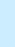 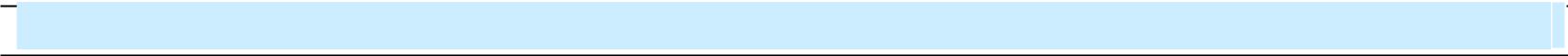 Executive Council Members: Sandeep Bonagiri (President), Naga Venkat Palaparthy (VP Academic Affairs and External Relations), Deepthi Gudapati (VP Student Life), Bhargava Sai Nakkina (VP Finance).Management: Dr. Schmidt, Mr. Blair, Dr. Barb.Meeting:General Council MeetingDate of Meeting:11th August 2020Time: 12:00 PM to 01:00 PM 12:00 PM to 01:00 PMMinutes Prepared By:GSA Secretary – Naga Venkat PalaparthyLocation: Individual home via Google Meet. Individual home via Google Meet.1. Meeting Objective3. Agenda and Notes, Decisions, Issues3. Agenda and Notes, Decisions, IssuesTopicDiscussionOther Issues Sandeep informed everyone about students contacting council members about the increase in fee on student statement.He further added that increase in fee is due to the newly added insurance plan apart from that the fee is more or less same and is as per the academic year fee structure.Deepthi told everyone that synchronous component for fall orientation 2020 is happening in collaboration with CSA on 27th Aug.Sandeep told that he might home or institutional quarantine upon arrival in India and said that he won’t be available for online orientation on 27th.Dr. Barb asked all the council members any feedback or obstacles about the newly added insurance planSandeep replied saying that GSA members haven’t received any feedback about the insurance plan, but he informed everyone that one of CUE student’s admission for dental has been denied due to covid circumstances and asked to book emergencies.Dr. Schmidt reminded that all the graduate programs will be online for the next term and asked all the council members about any doubts on CUE return to campus.Hearing no questions from council members, Dr. Schmidt further told that going further study space will be available for CUE students and also any kind of printing works for students will be provided upon showing their student IDs.He added that a committee is currently working on deciding the number of study spaces to be allocated since many students are looking for it.      Deepthi said that she hasn’t received any Covid- 19 campus checklist yet to conduct any events campus.Dr. Barb responded saying, that when it is developed it will be broadly circulated.Dr. Schmidt informed everyone that information about the CUE library is available online and also students can make request for books limiting contact by not physically handling any library resources.Deepthi said that she will try to follow up with Andrew for the checklist.Dr. Barb also said that she would follow up and see that the necessary guidelines are available.Deepthi said normal events can be conducted post receiving the checklist in September.Dr. Barb said that all on campus events’ catering must go through the newly contracted cafeteria food company Aramark foods.Sandeep said he we will not be available for the GRC meeting due in the week after as he will be travelling.To which Dr. Schmidt said, “We will have a brief meeting about this later.”Naga mentioned that one of our CUE students passed away due to cancer. Everyone expressed their condolences. Deepthi asked if any social media posts can be posted in remembrance. To which Dr. Schmidt said that we should respect the family’s privacy and only make announcements as per their wish.